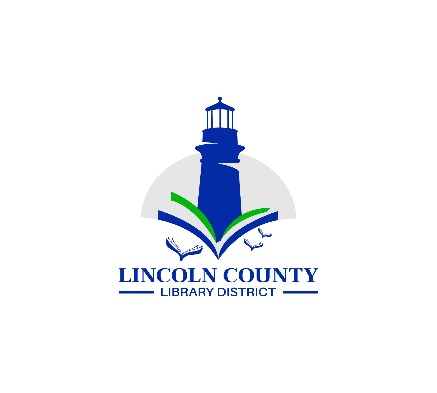 Lincoln County Library District Board MeetingWednesday February 14 2024Siletz Public Library255 SE Gaither St., Siletz, OR 97380AgendaAgendaCall Regular Meeting to OrderCall Regular Meeting to OrderPresidentPresidentApproval of the AgendaApproval of the AgendaPresidentPresidentTopicLeadLeadPurpose OutcomePublic CommentPresidentPresidentAnyone may speak at this timeMinutesBoard Meeting Jan. 10 2024 PresidentPresidentApprovalReportsBoard ReportsBoard MembersBoard MembersInformationDirector’s ReportDirectorDirectorInformationFinancial ReportDirectorDirectorAcceptanceOld BusinessNew BusinessInclement weather policy revisionDirectorDirectordiscussionSiletz Meeting Room policyDirectorDirectordiscussionNext District Board Meeting March 13, 2024Information